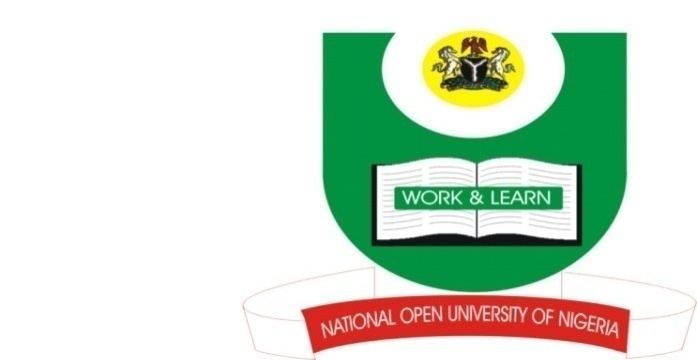 NATIONAL OPEN UNIVERSITY OF NIGERIA14/16, AHMADU BELLO WAY, VICTORIA ISLAND, LAGOSFACULTY OF MANAGEMENT SCIENCEJANUARY , 2018 EXAMINATIONSCourse Code: BUS 809.					Credit Unit: 2.   Course Title: HUMAN RESOURCES MANAGEMENT   Time Allowed: 2 Hours.    Instructions: 1. Attempt Question 1 and any other two (2) Questions.       2. Question 1 is compulsory and carries 30 marks while the other 2 Questions carry 20 marks each.	             3. Present all your points in coherent and orderly manner.QUESTION 1 (Compulsory)There are various method for measuring employee performance, however there are no acceptable standards to determine which method of performance appraisal produces the best results. Compare and contrast these various methods.                                                                                   (30 Marks)QUESTION TWOWith the aid of a diagram show how compensation is related to the other functions a HR manager performs in managing people.                                                                 (10 Marks)Explain how a Human Resource Manager in charge of compensation administration can have access to the information on what the competitors are paying their employees?                                                                                                                                 (10 Marks)QUESTION THREEExplain organizational exit. Why is there a  need for organizational exit?                 (10 Marks)What are the drawbacks of strategies for voluntary redundancy?                         (10 Marks)QUESTION FOURExplain the term discipline.                                                                                     (10marks)Identify and discuss the fundamental causes of disciplinary action in organisation.                                                                                                                                 (10 Marks)QUESTION FIVEWhat is collective bargaining?                                                                                 (8 Marks)List and discuss the necessary conditions for effective collective bargaining.                                                                                                                                             (12marks)